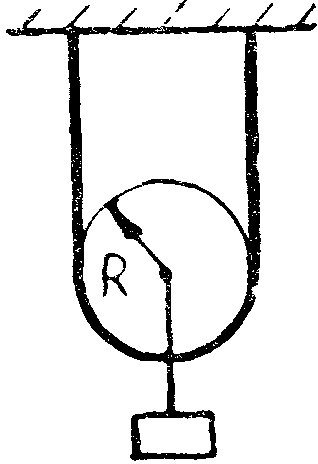 Задача 6. Через блок радиуса R перекинут однородный гибкий канат массы m и длины l, прикрепленный к двум крюкам на потолке, расположенным на расстоянии 2R. На оси блока висит груз, масса которого вместе с блоком M. Трение между канатом и блоком отсутствует. Найти минимальную силу натяжения каната (МФТИ, 1986, бил. 11, задача 1, смотри также Задачник Кванта, задача Ф1033, Чивилев В.И.).Ответ: 